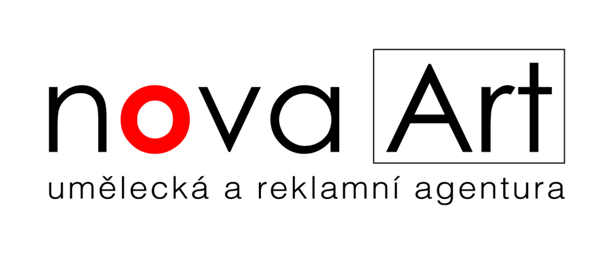 SMLOUVAo spolupráci při realizaci koncertu Pajky Pajkuzavřená meziZástupcem účinkujících: Helena SterrováMasarykovo nám. 183/7, Hustopeče 693 01IČ: 04888448, DIČ: CZ 7056194079Registrace:  Živnostenský rejstříkBanka: Raiffeisenbank, č.ú. 4538119044/5500Kontakt: mobil +420 603467611, e-mail: radka.fronkova@novaart.czKontakt mobil +420 605128002,  e-mail: helena.sterr@novaart.cza Pořadatelem : KULTURNÍ CENTRUM „12“,příspěvková organizaceJordana Jovkova 3427/20143 00 Praha 12 – ModřanyZastoupené: Mgr. Bohuslavou Kánskou IČO: 47608111 DIČ: CZ47608111 
registrace: Obchodní rejstřík u Městského soudu v Praze, oddíl Pr, vložka 886
nejsme plátci DPH						PreambuleZástupce prohlašuje, že je oprávněn uzavírat smlouvy k vystoupení Pajky Pajk, Dashy , Martina Kumžáka a dalších variant vyplývajících z výše uvedených formací.1) Účelem této smlouvy je úprava práv a povinností smluvních stran v rámci jejich spolupráce při přípravě a realizaci veřejného i neveřejného koncertu Pajky Pajk s Dashou.Nedílnou součástí této smlouvy je Rider (Technické a organizační podmínky) jejichž nedodržení je považováno za hrubé porušení smlouvy. V takovém případě si kapela vyhrazuje právo nevystoupit, a to s nárokem na plný honorář dle této smlouvy.ČASOVÝ ROZVRH VYSTOUPENÍ:Datum vystoupení:           3.12. 2021    Koncert Dasha a 	Pájky Pájk                                           Místo konání:                    KC „12“   Modřany, Pertoldova 3346/10, PRAHA 4Zvuková zkouška vč. stavby nástrojovky  16.30 – 18.00Začátek koncertu:    19.00Koncert v délce 90 minut Kontaktní osoba zajišťující zvukový servis orchestru: Martin ValášekTel: 608 333 173   e-mail: info@valaseksound.cz  Pořadatel je povinen se nejpozději 14 dní před koncertem telefonicky spojit se zvukařem Pajky Pajk a projít veškeré požadavky orchestru. Kontaktní osoba zajišťující produkci kapely: Radka FroňkováTel: +42 603467611 e-mail: radka.fronkova@novaart.czKontaktní osoba pořadatele  na místě: Markéta Růžičková-778 482 786Kontakt na zvukaře akce:  Mgr. Zuzana Mašková, Good Day Records, tel: 602 695 432. 2) ODMĚNA  A PLATEBNÍ PODMÍNKYPořadatel se zavazuje uhradit Pajky Pajk  za vystoupení smluvní částku 60. 000,- vč. dopravy. Honorář bude uhrazen převodem na účet agentury uvedený v hlavičce smlouvy a to na základě daňového dokladu- faktury s termínem splatnosti k datu 8.12.20213) PARKOVÁNÍ Pro  4 osobní vozy, hlídané  a hrazené parkování zajištěné pořadatelem akce v bezprostřední blízkosti místa konání. 4) PŘÍJEZD A VYLOŽENÍ ZAŘÍZENÍ Pořadatel zajistí 2 osoby pro vyložení i naložení nástrojové aparatury Pajky Pajk.  5) TECHNICKÉ A ORGANIZAČNÍ PODMÍNKY Viz. rider (příloha ke smlouvě)Manipulace s vybavením kapely  na podiu (netýká se nosičů v době přemisťování kapely ) není povolena žádné jiné osobě. Vstup na podium po dokončení zvukové zkoušky není nikomu povolen vyjma osob zabezpečujících umělecký výkon (stage manager,zvukař…). Zástupce účinkujících souhlasí s rozměry jeviště, které jsou:  7 (5)m x 3,25m.   Pořadatel zajistí v případě venkovního vystoupení či vystoupení v historických či církevních budovách vyhřívání jeviště alespoň na 18 stupňů Celsia pocitové teploty. Forma vytápění bude předem konzultována s agenturou.Pořadatel odpovídá za škodu způsobenou krádeží, poškozením či ztrátou vybavení kapely, jestliže k tomu došlo zanedbáním ze strany Pořadatele ( tj. především v době, kdy se kapela vyskytuje mimo prostory určené k vystoupení)..Jakákoliv hudební produkce realizována dle této smlouvy musí být čistě apolitická, nesmí být bezprostředně spojena s žádnou vyhraněnou politickou či jinou ideologií či sloužit jako propagační nástroj těmto ideologiím či přímo politickým subjektům, a to i nepřímo. Taková produkce by pak nemohla být realizována na základě této smlouvy a tedy nezakládala stranám jakékoliv povinnosti z této smlouvy vyplývající.Koncert má samostatnou dramaturgickou koncepci, pokud pořadatel zvažuje předkapelu, moderátora či jiný vstup před či po koncertě musí bát vždy schváleno a řešeno se zástupcem orchestru.6) ŠATNA Pořadatel zajistí 2 šatny se sociálním zázemím vybavené mobiliářem, zrcadlem, ručníky. Šatny musí být vytápěné alespoň na 20 stupňů celsia, pocitové teploty. Zástupce účinkujících byl předem informován, že šatny nemají své vlastní sociální zázemí, toalety jsou k dispozici vedle šaten zvlášť a to i pro návštěvníky koncertu. Účinkujícím bude zapůjčen klíč od jedné uzamykatelné toalety. 7) OBČERSTVENÍ 	Pořadatel zajistí do obou šaten základní občerstvení pro 8 osob : neperlivá i perlivá voda, 100% pomerančový juice, káva, ovocná mísa, miniřízečky nebo chlebíčky.Změnu nabídky občerstvení lze schválit managementem souboru 14 dní před akcí.8) LICENCEZástupce uděluje touto smlouvou Pořadateli licenci:a) k živému provozování uměleckého výkonu v rámci vystoupení, jakékoli jiné užití uměleckého výkonu, včetně pořízení zvukového a/nebo zvukově obrazového záznamu podléhá samostatnému povolení agentury nova-Art s.r.o.b) k pořízení fotografií z vystoupení, a to výhradně a jedině za účelem zpravodajství o vystoupení k interním účelům pořadatele.9) ZÁKAZ FOTOGRAFOVÁNÍ, NAHRÁVÁNÍ, FILMOVÁNÍV průběhu vystoupení je zakázáno fotografovat, nahrávat a filmovat pro komerční účely, vyjma akreditovaných novinářů, kteří jsou předem schváleni zástupcem orchestru. Pořadatel je oprávněna pořídit si fotodokumentaci a záznam pouze  pro svoje interní účely.  Interními účely se rozumí výlučně nekomerční užití bez přímého , či nepřímého hospodářského nebo obchodního prospěchu. 10) PLAKÁTY A PRPořadatel si zajišťuje tisk propagačních materiálů na svoje náklady dle dodaných fotografií Zástupcem orchestru, jejich korekturu a souhlas k uveřejnění vždy provede Zástupce.Pokud Pořadatel vydává tiskové zprávy, edituje články, pozvánky či jakékoli texty v rámci PR aktivit spojených s vystoupením, je povinen vše v kompletním rozsahu a s dostatečným předstihem předložit Zástupci kapely ke schválení. Zástupce kapely si vyhrazuje právo na změny v textech v zájmu šíření dobrého jména kapely a zajištění správnosti informací.12) BEZPEČNOSTNÍ OPATŘENÍPořadatel zajistí co možná nejúčinnější kontrolu diváků a zamezí tak vnášení nebezpečných předmětů, které by mohly ohrozit zdraví jiných osob tj. např. střelné zbraně, výbušniny, nože, nápoje v plechových a skleněných obalech.13) UBYTOVÁNÍ V rámci této akce není požadováno,14) POVINNOSTI ZÁSTUPCEZástupce je povinen zajistit příjezd orchestru i všech osob, zajišťujících umělecký výkon na místo konání akce dle dispozic dodaných pořadatelem. Zástupce odpovídá za uskutečnění vystoupení orchestru na maximální kvalitativní úrovni. V případě zrušení vystoupení z příčiny nemoci nebo jiných okolností, které Zástupce ani orchestr nemohou ovlivnit, je Zástupce povinen oznámit tuto událost Pořadateli nejpozději do 2 dnů od této události. Onemocnění musí být doloženo platným lékařským potvrzením.15) ODMÍTNUTÍ VYSTOUPENÍZástupce si plně vyhrazuje právo nezajistit vystoupení orchestru v případě nedostatečné dodávky elektrického proudu, nedostatečně zajištěného podia (ohrožení bezpečnosti účinkujících, nezastřešení v případě venkovní akce ), nedostatečného zajištění zvukové a světelné aparatury dle bodu 5 této smlouvy a technického rideru, který je přílohou této smlouvy,  v případě proniknutí dešťové vody do prostoru vystoupení nebo v případě dalších nebezpečných situací ohrožujících nebo poškozujících jejich zařízení. V případě nevystoupení z těchto důvodů má Zástupce nárok na vyplacení celého honoráře. Dále si Zástupce plně vyhrazuje právo nezajistit vystoupení v případě nedodržení platebních podmínek dle bodu 2 této smlouvy.V případě, že vystoupení orchestru bude zkráceno nebo předčasně ukončeno okolnostmi, které nemohou být ovlivněny kapelou  je Pořadatel povinen vyplatit celý honorář. Pořadatel se pojistí na tyto události, neučiní- li tak, nezbavuje ho tento fakt povinnosti uhradit honorář v plné výši16) STORNO PODMÍNKYV případě zrušení vystoupení ze strany Pořadatele v době kratší než 45 dní před vystoupením, je Pořadatel povinen uhradit Zástupci smluvní pokutu ve výši 50% honoráře, v době kratší než 30 dní 100% honoráře.Bude-li vystoupení znemožněno v důsledku nepředvídatelné události, ležící mimo smluvní strany (přírodní katastrofa, úraz, epidemie, náhlá nemoc, úmrtí, havárie, úřední zákaz), mají obě smluvní strany právo od smlouvy odstoupit bez jakýchkoliv nároků na finanční úhradu škody, avšak po předchozím průkazném vyrozumění.17) DALŠÍ USTANOVENÍSmlouva podepsaná ze strany Pořadatele musí být vrácena na adresu Zástupce nejpozději do 10 dnů ode dne doručení Pořadateli.Pořadatel je povinen dle přiloženého play listu podat ohlášení příslušným organizacím (OSA).Pořadatel nese případné náklady spojené se zaplacením poplatku obci ve smyslu zákona o místních daních a poplatcích, popř. náklady spojené se zaplacením jiných poplatků vyplývajících z obecních vyhlášek nebo jiných obecně závazných právních předpisů.18) ZÁVĚREČNÁ USTANOVENÍTato smlouva je vyhotovena ve dvou originálech, z nichž každá ze smluvních stran obdrží po jednom exempláři.Tato smlouva je v souladu se zákony České republiky a všechny případné spory budou řešeny především dohodou smluvních stran. V případě, že se smluvní strany nedohodnou smírnou cestou, pak všechny spory podléhají řešení soudu místně příslušném zástupci.Tato smlouva vstupuje v platnost a účinnost dnem jejího podpisu oběma stranami.Osoby jednající za smluvní strany potvrzují, že jsou starší osmnácti let, a že jsou oprávněny k uzavření této smlouvy.Obě strany prohlašují, že uzavření této smlouvy v tomto znění je výrazem jejich pravé a svobodné vůle a že smlouva nebyla uzavřena pod nátlakem či jinak jednostranně nevýhodných podmínek.Tato smlouva může být měněna pouze na základě písemné dohody obou smluvních stran.V Praze  dne…….…………                                      V  Praze   dne…………………………………………………………….		                     ……………………………………….           Zástupce orchestru                                                                     Pořadatel                                  